2024.5吉日公益社団法人日本技術士会 中部本部 化学・金属・繊維部会　「講演会24-０7」　　　　　　　　　　　　　　　　　　公益社団法人 日本技術士会 中部本部 化学・金属・繊維部会「中部本部 化学・金属・繊維部会」が主催する講演会のご案内です。テーマに興味のある方は技術士や技術者だけでなく、どなたでも大歓迎です。講演会の後は懇親会も行いますので、どうぞ気兼ねなくご参加下さい。１．日時　202４年7月1３日（土） 14:00 – 17:00２．場所　名古屋工業大学 1号館 0113講義室 (名古屋市昭和区御器所町)３．内容[事務連絡]　14:00 – 14:05 /  [ご挨拶] 14:05 – 14:10[講演1]　講演14:10 – 15:05 / 質疑応答15:05～15:25『プロセス安全マネジメントの事故解析の新たな展開』熊澤　信光　氏（技術士　総合技術監理・化学部門）熊澤技術士事務所　所長[講演2]　講演15:40 – 16:35 / 質疑応答16:35 – 16:55『化学プラントのリスクアセスメント講座（HAZOP/LOPAとSIL/SIF/SIS）』池田　和人　氏（技術士　総合技術監理・化学部門）池田和人技術士事務所　代表４．懇親会　鶴友会館 (17:30～　別途4,500円 、講演会場より徒歩圏内です)５．参加費用  会員1,000円／未会員・会員外2,000円６．お申込方法7月8日（月）までに、下記のURLよりお申込み下さい。https://passmarket.yahoo.co.jp/event/show/detail/01tx24723rr31.htmlコンビニ支払いの場合、キャンセル時の返金は致しませんので、ご理解のほどお願い申し上げます。お申し込みの方に、後日事務局から講演会の参加方法と招待メールをお送りします。[連絡先] spuk3vz9@outlook.com　中部本部化学・金属・繊維部会 部会長 池田和人（次項　大学の案内図ご参照ください。）（ご参考：名古屋工業大学の案内図）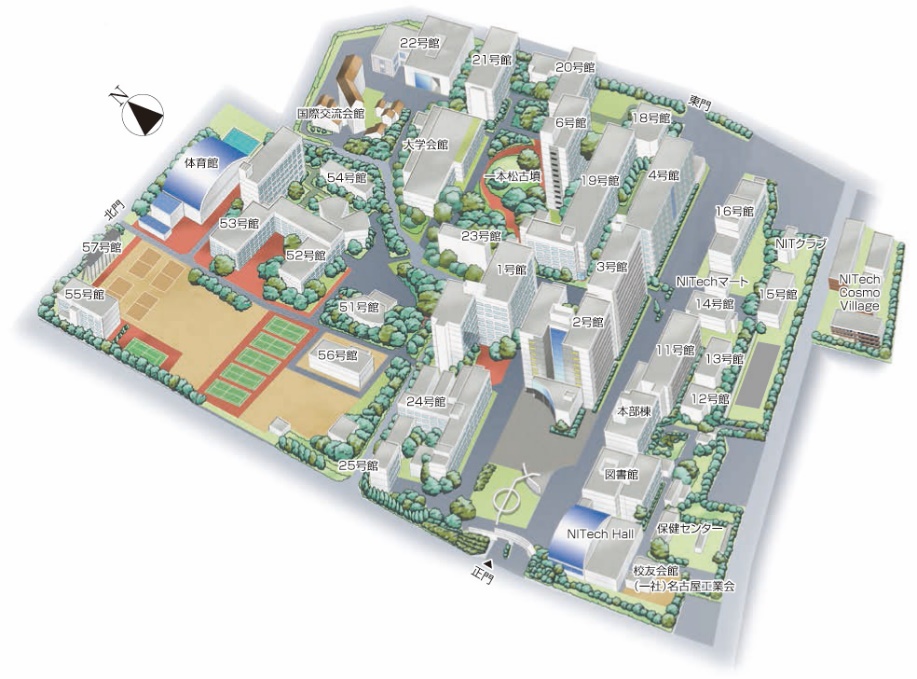 